INFORME SOBRE EL CONSTRUCTIVISMO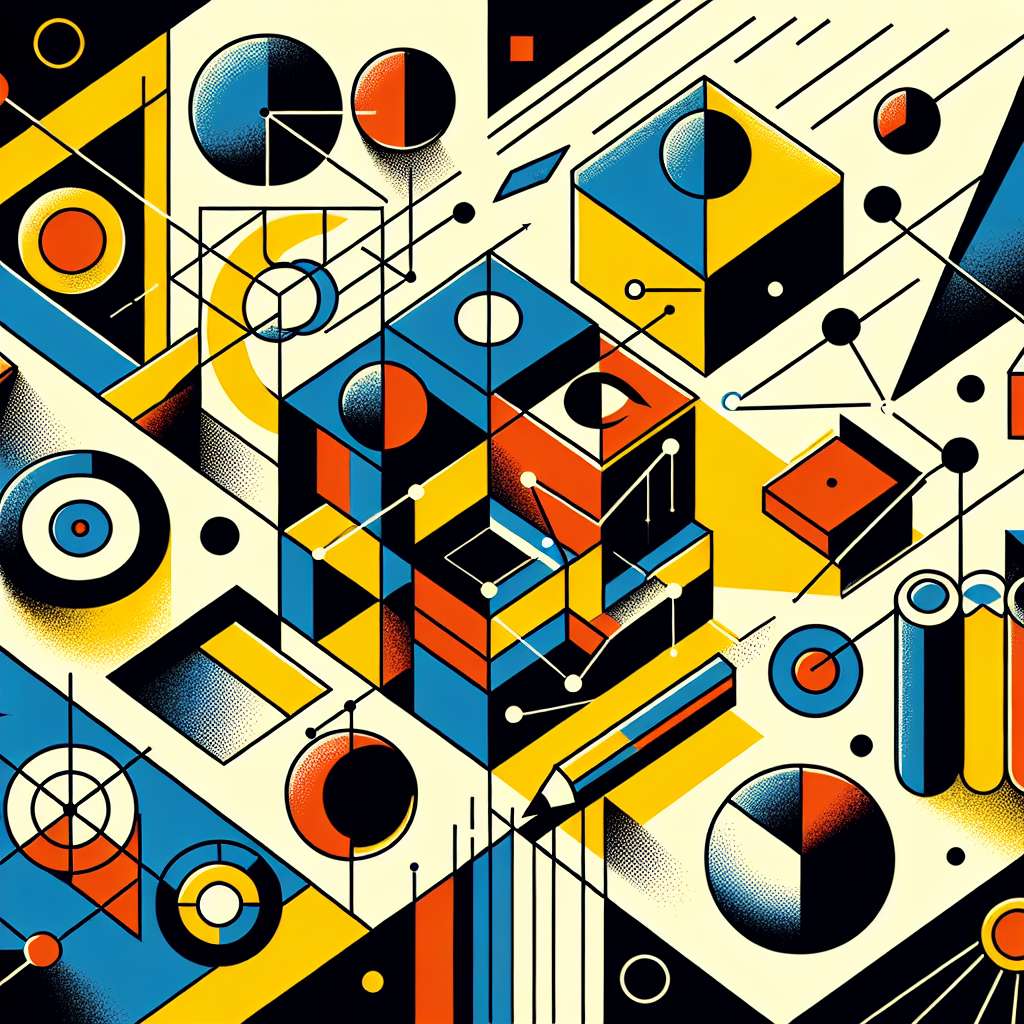 Informe sobre el Constructivismo

Introducción

El constructivismo es una teoría que se ha consolidado en el ámbito educativo como una alternativa a los enfoques tradicionales de enseñanza-aprendizaje. Esta corriente se basa en la idea de que el individuo construye su propio conocimiento a través de la experiencia y la interacción con el entorno. En este informe, se abordarán los fundamentos teóricos del constructivismo, su relación con la educación y su impacto en el proceso de enseñanza-aprendizaje.

Desarrollo

1. Origen y fundamentos teóricos del constructivismo:
El constructivismo surge en los años 60 como una respuesta a las teorías conductistas y de aprendizaje pasivo. Se fundamenta en las siguientes ideas principales:
- El conocimiento no es transmitido por el docente, sino construido por el estudiante a través de su interacción con el entorno.
- El aprendizaje es un proceso activo en el que el estudiante es el protagonista de su propio aprendizaje.
- El aprendizaje significativo es aquel que tiene sentido y relevancia para el estudiante, y se relaciona con sus experiencias previas.
- El error es parte del proceso de aprendizaje, ya que permite al estudiante reflexionar y construir nuevos conocimientos.

2. Principios del constructivismo en la educación:
El constructivismo plantea una serie de principios que deben guiar la práctica educativa:
- El rol del docente es el de mediador y facilitador del aprendizaje, brindando las herramientas y recursos necesarios para que el estudiante construya su propio conocimiento.
- El estudiante es el centro del proceso de enseñanza-aprendizaje, siendo responsable de su propio aprendizaje.
- Se fomenta el aprendizaje colaborativo, promoviendo la interacción y el intercambio de ideas entre los estudiantes.
- Se valora el aprendizaje situado, es decir, el conocimiento se adquiere en contextos reales y significativos.
- Se trabaja con la diversidad de los estudiantes, adaptando los contenidos y metodologías a sus necesidades e intereses.

3. Estrategias didácticas en el constructivismo:
El constructivismo propone un conjunto de estrategias didácticas que facilitan el proceso de construcción del conocimiento. Algunas de estas estrategias son:
- La resolución de problemas: se plantean situaciones problemáticas que requieren del estudiante la búsqueda de soluciones.
- El aprendizaje basado en proyectos: se trabaja en proyectos que permiten al estudiante investigar y aplicar los conocimientos adquiridos.
- El aprendizaje colaborativo: se promueve el trabajo en equipo y la interacción entre los estudiantes para construir conocimiento de forma conjunta.
- El uso de las tecnologías de la información y comunicación (TIC): se emplean recursos tecnológicos que facilitan el acceso a información y la comunicación entre los estudiantes.

Conclusion

El constructivismo ha demostrado ser una teoría enriquecedora para el ámbito educativo, ya que promueve la participación activa del estudiante en su propio proceso de aprendizaje. A través de estrategias didácticas adecuadas, se puede potenciar la construcción del conocimiento y el desarrollo de habilidades como el pensamiento crítico, la resolución de problemas y la colaboración. No obstante, es importante tener en cuenta que el constructivismo no es una metodología única, sino un enfoque pedagógico que puede adaptarse a las características y necesidades de cada contexto educativo.

Bibliografía

Ausubel, D. P. (2000). Aprendizaje significativo: la teoría de David Ausubel. Enseñanza de las ciencias: revista de investigación y experiencias didácticas, 18(3), 349-363.

Bruner, J. S. (1983). El desarrollo del pensamiento: del niño al adolescente. Ediciones Morata.

Piaget, J. (1973). Psicología de la inteligencia. A. G. Nueva Visión.

Vygotsky, L. S. (1987). Pensamiento y lenguaje. Ediciones Akal.